Şcoala Doctorală de Electronică, Telecomunicații și Tehnologia Informației 
RAPORTUL ŞTIINŢIFICnr. X din 20AAStudent-doctorand: Prenume NUMEBUCUREŞTI 2022______________Exemple de formatare pentru ecuații, tabele, figuri și bibliografie (acest text nu face parte din raport)Exemplu de ecuațieEcuațiile trebuie să fie centrate şi numerotate în funcţie de numărul capitolului şi ordinea din capitol. Primul numǎr reprezintǎ numǎrul capitolului, iar cel de al doilea numǎrul de ordine al ecuaţiei în capitol. Ecuaţiile se scriu cu un editor de ecuații. Se vor explica termenii folosiți. Exemplu:unde E reprezintă energia, m masa iar c este viteza luminii.    Exemplu de tabel   Tabelele se centrează şi trebuie să aibă dimensiuni suficient de mari pentru ca informaţia conţinută să fie lizibilă. Titlul tabelelor se găsește în partea de sus a tabelului. Este absolut necesară referirea la aceste tabele și figuri în textul raportului unde sunt explicate și comentate. Exemplu de formatare:Tabelul 3.1 Date numerice obținute în urma măsurătorilor.Exemplu de figură   Figurile se centrează și trebuie să aibă dimensiuni suficient de mari pentru ca informația conținută să fie lizibilă. Imaginile, diagramele, prezentate în figuri trebuie să aibă o rezoluție suficient de mare pentru ca toate informațiile din acestea să fie lizibile. Se recomandă generare acestora vectorială, astfel încât să poată fi scalabile la vizualizare. Legenda figurilor se găsește în partea de jos a figurii. Este absolut necesară referirea la aceste figuri în textul raportului unde sunt explicate și comentate. Exemplu de formatare:Figura 2.4 Exemplu de segmentare imagine: (a) imaginea inițială, (b) imaginea segmentată.Exemplu de bibliografie Referințele bibliografice trebuie plasate la sfârșitul raportului. Este absolut necesară referirea la bibliografie în textul raportului și nu doar listarea referințelor bibliografice. O referință bibliografică trebuie să conțină toate informațiile cu privire la publicație astfel încât aceasta să fie ușor identificată pentru consultare, exemplu:[1] A.I. Purică, E.G. Mora, B. Pesquet-Popescu, M. Cagnazzo, B. Ionescu, Multiview plus Depth Video Coding with Temporal Prediction View Synthesis, IEEE Transactions on Circuits and Systems for Video Technology, 26(2), pp. 360-374, 2016.[2] I.C. Duță, B. Ionescu, K. Aizawa, N. Sebe, Spatio-temporal VLAD Encoding for Human Action Recognition in Videos, International Conference on Multimedia Modeling - MMM, pp. 365-378, January 4-6, Reykjavík, Iceland, 2017.[3] C.-H. Demarty, C. Penet, B. Ionescu, G. Gravier, M. Soleymani, Multimodal violence detection in Hollywood movies: State-of-the-art and Benchmarking, Fusion in Computer Vision - Understanding Complex Visual Content, Springer Advances in Computer Vision and Pattern Recognition, pp. 185-208, ISBN: 978-3-319-05695-1, Eds. J. Benois-Pineau, G. Quénot, T. Piatrik, B. Ionescu, 2014.CuprinsCapitolul 1IntroducereLorem ipsum dolor sit amet, consectetur adipiscing elit, sed do eiusmod tempor incididunt ut labore et dolore magna aliqua. Facilisi morbi tempus iaculis urna id volutpat lacus laoreet non. Arcu non sodales neque sodales ut etiam sit. Nascetur ridiculus mus mauris vitae ultricies leo integer malesuada nunc. Nulla aliquet enim tortor at auctor urna. Placerat orci nulla pellentesque dignissim enim sit. Est ullamcorper eget nulla facilisi. Vitae congue mauris rhoncus aenean vel elit scelerisque mauris. Nisl vel pretium lectus quam id leo in vitae turpis. Ac ut consequat semper viverra nam libero justo laoreet. Quis ipsum suspendisse ultrices gravida dictum fusce ut placerat orci. In iaculis nunc sed augue lacus viverra vitae. Feugiat nibh sed pulvinar proin. Venenatis cras sed felis eget. Egestas integer eget aliquet nibh. Non arcu risus quis varius. Sed sed risus pretium quam vulputate.Est ultricies integer quis auctor elit sed vulputate mi sit. Etiam sit amet nisl purus in mollis nunc sed. Nunc pulvinar sapien et ligula ullamcorper malesuada proin libero. Fermentum leo vel orci porta non pulvinar neque laoreet suspendisse. Donec ultrices tincidunt arcu non sodales. In iaculis nunc sed augue lacus viverra vitae congue eu. Vitae purus faucibus ornare suspendisse sed nisi. Condimentum lacinia quis vel eros donec ac odio. Aliquam nulla facilisi cras fermentum odio eu feugiat pretium. Et ligula ullamcorper malesuada proin libero nunc consequat interdum. Hendrerit dolor magna eget est lorem ipsum dolor sit amet. Scelerisque in dictum non consectetur. Neque viverra justo nec ultrices dui sapien. Semper risus in hendrerit gravida rutrum quisque. Ut ornare lectus sit amet. Aliquet nec ullamcorper sit amet risus nullam eget. Dignissim diam quis enim lobortis scelerisque fermentum.Capitolul 2Denumire capitolLorem ipsum dolor sit amet, consectetur adipiscing elit, sed do eiusmod tempor incididunt ut labore et dolore magna aliqua. Facilisi morbi tempus iaculis urna id volutpat lacus laoreet non. Arcu non sodales neque sodales ut etiam sit. Nascetur ridiculus mus mauris vitae ultricies leo integer malesuada nunc. Nulla aliquet enim tortor at auctor urna. Placerat orci nulla pellentesque dignissim enim sit. Est ullamcorper eget nulla facilisi. Vitae congue mauris rhoncus aenean vel elit scelerisque mauris. Nisl vel pretium lectus quam id leo in vitae turpis. Ac ut consequat semper viverra nam libero justo laoreet. Quis ipsum suspendisse ultrices gravida dictum fusce ut placerat orci. In iaculis nunc sed augue lacus viverra vitae. Feugiat nibh sed pulvinar proin. Venenatis cras sed felis eget. Egestas integer eget aliquet nibh. Non arcu risus quis varius. Sed sed risus pretium quam vulputate.Est ultricies integer quis auctor elit sed vulputate mi sit. Etiam sit amet nisl purus in mollis nunc sed. Nunc pulvinar sapien et ligula ullamcorper malesuada proin libero. Fermentum leo vel orci porta non pulvinar neque laoreet suspendisse. Donec ultrices tincidunt arcu non sodales. In iaculis nunc sed augue lacus viverra vitae congue eu. Vitae purus faucibus ornare suspendisse sed nisi. Condimentum lacinia quis vel eros donec ac odio. Aliquam nulla facilisi cras fermentum odio eu feugiat pretium. Et ligula ullamcorper malesuada proin libero nunc consequat interdum. Hendrerit dolor magna eget est lorem ipsum dolor sit amet. Scelerisque in dictum non consectetur. Neque viverra justo nec ultrices dui sapien. Semper risus in hendrerit gravida rutrum quisque. Ut ornare lectus sit amet. Aliquet nec ullamcorper sit amet risus nullam eget. Dignissim diam quis enim lobortis scelerisque fermentum.2.1   Denumire secţiuneLorem ipsum dolor sit amet, consectetur adipiscing elit, sed do eiusmod tempor incididunt ut labore et dolore magna aliqua. Facilisi morbi tempus iaculis urna id volutpat lacus laoreet non. Arcu non sodales neque sodales ut etiam sit. Nascetur ridiculus mus mauris vitae ultricies leo integer malesuada nunc. Nulla aliquet enim tortor at auctor urna. Placerat orci nulla pellentesque dignissim enim sit. Est ullamcorper eget nulla facilisi. Vitae congue mauris rhoncus aenean vel elit scelerisque mauris. Nisl vel pretium lectus quam id leo in vitae turpis. Ac ut consequat semper viverra nam libero justo laoreet. Quis ipsum suspendisse ultrices gravida dictum fusce ut placerat orci. In iaculis nunc sed augue lacus viverra vitae. Feugiat nibh sed pulvinar proin. Venenatis cras sed felis eget. Egestas integer eget aliquet nibh. Non arcu risus quis varius. Sed sed risus pretium quam vulputate.Est ultricies integer quis auctor elit sed vulputate mi sit. Etiam sit amet nisl purus in mollis nunc sed. Nunc pulvinar sapien et ligula ullamcorper malesuada proin libero. Fermentum leo vel orci porta non pulvinar neque laoreet suspendisse. Donec ultrices tincidunt arcu non sodales. In iaculis nunc sed augue lacus viverra vitae congue eu. Vitae purus faucibus ornare suspendisse sed nisi. Condimentum lacinia quis vel eros donec ac odio. Aliquam nulla facilisi cras fermentum odio eu feugiat pretium. Et ligula ullamcorper malesuada proin libero nunc consequat interdum. Hendrerit dolor magna eget est lorem ipsum dolor sit amet. Scelerisque in dictum non consectetur. Neque viverra justo nec ultrices dui sapien. Semper risus in hendrerit gravida rutrum quisque. Ut ornare lectus sit amet. Aliquet nec ullamcorper sit amet risus nullam eget. Dignissim diam quis enim lobortis scelerisque fermentum.2.1.1   Denumire sub-secţiuneLorem ipsum dolor sit amet, consectetur adipiscing elit, sed do eiusmod tempor incididunt ut labore et dolore magna aliqua. Facilisi morbi tempus iaculis urna id volutpat lacus laoreet non. Arcu non sodales neque sodales ut etiam sit. Nascetur ridiculus mus mauris vitae ultricies leo integer malesuada nunc. Nulla aliquet enim tortor at auctor urna. Placerat orci nulla pellentesque dignissim enim sit. Est ullamcorper eget nulla facilisi. Vitae congue mauris rhoncus aenean vel elit scelerisque mauris. Nisl vel pretium lectus quam id leo in vitae turpis. Ac ut consequat semper viverra nam libero justo laoreet. Quis ipsum suspendisse ultrices gravida dictum fusce ut placerat orci. In iaculis nunc sed augue lacus viverra vitae. Feugiat nibh sed pulvinar proin. Venenatis cras sed felis eget. Egestas integer eget aliquet nibh. Non arcu risus quis varius. Sed sed risus pretium quam vulputate.Est ultricies integer quis auctor elit sed vulputate mi sit. Etiam sit amet nisl purus in mollis nunc sed. Nunc pulvinar sapien et ligula ullamcorper malesuada proin libero. Fermentum leo vel orci porta non pulvinar neque laoreet suspendisse. Donec ultrices tincidunt arcu non sodales. In iaculis nunc sed augue lacus viverra vitae congue eu. Vitae purus faucibus ornare suspendisse sed nisi. Condimentum lacinia quis vel eros donec ac odio. Aliquam nulla facilisi cras fermentum odio eu feugiat pretium. Et ligula ullamcorper malesuada proin libero nunc consequat interdum. Hendrerit dolor magna eget est lorem ipsum dolor sit amet. Scelerisque in dictum non consectetur. Neque viverra justo nec ultrices dui sapien. Semper risus in hendrerit gravida rutrum quisque. Ut ornare lectus sit amet. Aliquet nec ullamcorper sit amet risus nullam eget. Dignissim diam quis enim lobortis scelerisque fermentum.2.1.2   Denumire sub-secţiuneLorem ipsum dolor sit amet, consectetur adipiscing elit, sed do eiusmod tempor incididunt ut labore et dolore magna aliqua. Facilisi morbi tempus iaculis urna id volutpat lacus laoreet non. Arcu non sodales neque sodales ut etiam sit. Nascetur ridiculus mus mauris vitae ultricies leo integer malesuada nunc. Nulla aliquet enim tortor at auctor urna. Placerat orci nulla pellentesque dignissim enim sit. Est ullamcorper eget nulla facilisi. Vitae congue mauris rhoncus aenean vel elit scelerisque mauris. Nisl vel pretium lectus quam id leo in vitae turpis. Ac ut consequat semper viverra nam libero justo laoreet. Quis ipsum suspendisse ultrices gravida dictum fusce ut placerat orci. In iaculis nunc sed augue lacus viverra vitae. Feugiat nibh sed pulvinar proin. Venenatis cras sed felis eget. Egestas integer eget aliquet nibh. Non arcu risus quis varius. Sed sed risus pretium quam vulputate.Est ultricies integer quis auctor elit sed vulputate mi sit. Etiam sit amet nisl purus in mollis nunc sed. Nunc pulvinar sapien et ligula ullamcorper malesuada proin libero. Fermentum leo vel orci porta non pulvinar neque laoreet suspendisse. Donec ultrices tincidunt arcu non sodales. In iaculis nunc sed augue lacus viverra vitae congue eu. Vitae purus faucibus ornare suspendisse sed nisi. Condimentum lacinia quis vel eros donec ac odio. Aliquam nulla facilisi cras fermentum odio eu feugiat pretium. Et ligula ullamcorper malesuada proin libero nunc consequat interdum. Hendrerit dolor magna eget est lorem ipsum dolor sit amet. Scelerisque in dictum non consectetur. Neque viverra justo nec ultrices dui sapien. Semper risus in hendrerit gravida rutrum quisque. Ut ornare lectus sit amet. Aliquet nec ullamcorper sit amet risus nullam eget. Dignissim diam quis enim lobortis scelerisque fermentum.2.2   Denumire secţiuneLorem ipsum dolor sit amet, consectetur adipiscing elit, sed do eiusmod tempor incididunt ut labore et dolore magna aliqua. Facilisi morbi tempus iaculis urna id volutpat lacus laoreet non. Arcu non sodales neque sodales ut etiam sit. Nascetur ridiculus mus mauris vitae ultricies leo integer malesuada nunc. Nulla aliquet enim tortor at auctor urna. Placerat orci nulla pellentesque dignissim enim sit. Est ullamcorper eget nulla facilisi. Vitae congue mauris rhoncus aenean vel elit scelerisque mauris. Nisl vel pretium lectus quam id leo in vitae turpis. Ac ut consequat semper viverra nam libero justo laoreet. Quis ipsum suspendisse ultrices gravida dictum fusce ut placerat orci. In iaculis nunc sed augue lacus viverra vitae. Feugiat nibh sed pulvinar proin. Venenatis cras sed felis eget. Egestas integer eget aliquet nibh. Non arcu risus quis varius. Sed sed risus pretium quam vulputate.Est ultricies integer quis auctor elit sed vulputate mi sit. Etiam sit amet nisl purus in mollis nunc sed. Nunc pulvinar sapien et ligula ullamcorper malesuada proin libero. Fermentum leo vel orci porta non pulvinar neque laoreet suspendisse. Donec ultrices tincidunt arcu non sodales. In iaculis nunc sed augue lacus viverra vitae congue eu. Vitae purus faucibus ornare suspendisse sed nisi. Condimentum lacinia quis vel eros donec ac odio. Aliquam nulla facilisi cras fermentum odio eu feugiat pretium. Et ligula ullamcorper malesuada proin libero nunc consequat interdum. Hendrerit dolor magna eget est lorem ipsum dolor sit amet. Scelerisque in dictum non consectetur. Neque viverra justo nec ultrices dui sapien. Semper risus in hendrerit gravida rutrum quisque. Ut ornare lectus sit amet. Aliquet nec ullamcorper sit amet risus nullam eget. Dignissim diam quis enim lobortis scelerisque fermentum.2.2.1   Denumire sub-secţiuneLorem ipsum dolor sit amet, consectetur adipiscing elit, sed do eiusmod tempor incididunt ut labore et dolore magna aliqua. Facilisi morbi tempus iaculis urna id volutpat lacus laoreet non. Arcu non sodales neque sodales ut etiam sit. Nascetur ridiculus mus mauris vitae ultricies leo integer malesuada nunc. Nulla aliquet enim tortor at auctor urna. Placerat orci nulla pellentesque dignissim enim sit. Est ullamcorper eget nulla facilisi. Vitae congue mauris rhoncus aenean vel elit scelerisque mauris. Nisl vel pretium lectus quam id leo in vitae turpis. Ac ut consequat semper viverra nam libero justo laoreet. Quis ipsum suspendisse ultrices gravida dictum fusce ut placerat orci. In iaculis nunc sed augue lacus viverra vitae. Feugiat nibh sed pulvinar proin. Venenatis cras sed felis eget. Egestas integer eget aliquet nibh. Non arcu risus quis varius. Sed sed risus pretium quam vulputate.Est ultricies integer quis auctor elit sed vulputate mi sit. Etiam sit amet nisl purus in mollis nunc sed. Nunc pulvinar sapien et ligula ullamcorper malesuada proin libero. Fermentum leo vel orci porta non pulvinar neque laoreet suspendisse. Donec ultrices tincidunt arcu non sodales. In iaculis nunc sed augue lacus viverra vitae congue eu. Vitae purus faucibus ornare suspendisse sed nisi. Condimentum lacinia quis vel eros donec ac odio. Aliquam nulla facilisi cras fermentum odio eu feugiat pretium. Et ligula ullamcorper malesuada proin libero nunc consequat interdum. Hendrerit dolor magna eget est lorem ipsum dolor sit amet. Scelerisque in dictum non consectetur. Neque viverra justo nec ultrices dui sapien. Semper risus in hendrerit gravida rutrum quisque. Ut ornare lectus sit amet. Aliquet nec ullamcorper sit amet risus nullam eget. Dignissim diam quis enim lobortis scelerisque fermentum.2.2.2   Denumire sub-secţiuneLorem ipsum dolor sit amet, consectetur adipiscing elit, sed do eiusmod tempor incididunt ut labore et dolore magna aliqua. Facilisi morbi tempus iaculis urna id volutpat lacus laoreet non. Arcu non sodales neque sodales ut etiam sit. Nascetur ridiculus mus mauris vitae ultricies leo integer malesuada nunc. Nulla aliquet enim tortor at auctor urna. Placerat orci nulla pellentesque dignissim enim sit. Est ullamcorper eget nulla facilisi. Vitae congue mauris rhoncus aenean vel elit scelerisque mauris. Nisl vel pretium lectus quam id leo in vitae turpis. Ac ut consequat semper viverra nam libero justo laoreet. Quis ipsum suspendisse ultrices gravida dictum fusce ut placerat orci. In iaculis nunc sed augue lacus viverra vitae. Feugiat nibh sed pulvinar proin. Venenatis cras sed felis eget. Egestas integer eget aliquet nibh. Non arcu risus quis varius. Sed sed risus pretium quam vulputate.Est ultricies integer quis auctor elit sed vulputate mi sit. Etiam sit amet nisl purus in mollis nunc sed. Nunc pulvinar sapien et ligula ullamcorper malesuada proin libero. Fermentum leo vel orci porta non pulvinar neque laoreet suspendisse. Donec ultrices tincidunt arcu non sodales. In iaculis nunc sed augue lacus viverra vitae congue eu. Vitae purus faucibus ornare suspendisse sed nisi. Condimentum lacinia quis vel eros donec ac odio. Aliquam nulla facilisi cras fermentum odio eu feugiat pretium. Et ligula ullamcorper malesuada proin libero nunc consequat interdum. Hendrerit dolor magna eget est lorem ipsum dolor sit amet. Scelerisque in dictum non consectetur. Neque viverra justo nec ultrices dui sapien. Semper risus in hendrerit gravida rutrum quisque. Ut ornare lectus sit amet. Aliquet nec ullamcorper sit amet risus nullam eget. Dignissim diam quis enim lobortis scelerisque fermentum.Capitolul nConcluziiLorem ipsum dolor sit amet, consectetur adipiscing elit, sed do eiusmod tempor incididunt ut labore et dolore magna aliqua. Facilisi morbi tempus iaculis urna id volutpat lacus laoreet non. Arcu non sodales neque sodales ut etiam sit. Nascetur ridiculus mus mauris vitae ultricies leo integer malesuada nunc. Nulla aliquet enim tortor at auctor urna. Placerat orci nulla pellentesque dignissim enim sit. Est ullamcorper eget nulla facilisi. Vitae congue mauris rhoncus aenean vel elit scelerisque mauris. Nisl vel pretium lectus quam id leo in vitae turpis. Ac ut consequat semper viverra nam libero justo laoreet. Quis ipsum suspendisse ultrices gravida dictum fusce ut placerat orci. In iaculis nunc sed augue lacus viverra vitae. Feugiat nibh sed pulvinar proin. Venenatis cras sed felis eget. Egestas integer eget aliquet nibh. Non arcu risus quis varius. Sed sed risus pretium quam vulputate.Est ultricies integer quis auctor elit sed vulputate mi sit. Etiam sit amet nisl purus in mollis nunc sed. Nunc pulvinar sapien et ligula ullamcorper malesuada proin libero. Fermentum leo vel orci porta non pulvinar neque laoreet suspendisse. Donec ultrices tincidunt arcu non sodales. In iaculis nunc sed augue lacus viverra vitae congue eu. Vitae purus faucibus ornare suspendisse sed nisi. Condimentum lacinia quis vel eros donec ac odio. Aliquam nulla facilisi cras fermentum odio eu feugiat pretium. Et ligula ullamcorper malesuada proin libero nunc consequat interdum. Hendrerit dolor magna eget est lorem ipsum dolor sit amet. Scelerisque in dictum non consectetur. Neque viverra justo nec ultrices dui sapien. Semper risus in hendrerit gravida rutrum quisque. Ut ornare lectus sit amet. Aliquet nec ullamcorper sit amet risus nullam eget. Dignissim diam quis enim lobortis scelerisque fermentum.n.1   Rezultate obţinuteLorem ipsum dolor sit amet, consectetur adipiscing elit, sed do eiusmod tempor incididunt ut labore et dolore magna aliqua. Facilisi morbi tempus iaculis urna id volutpat lacus laoreet non. Arcu non sodales neque sodales ut etiam sit. Nascetur ridiculus mus mauris vitae ultricies leo integer malesuada nunc. Nulla aliquet enim tortor at auctor urna. Placerat orci nulla pellentesque dignissim enim sit. Est ullamcorper eget nulla facilisi. Vitae congue mauris rhoncus aenean vel elit scelerisque mauris. Nisl vel pretium lectus quam id leo in vitae turpis. Ac ut consequat semper viverra nam libero justo laoreet. Quis ipsum suspendisse ultrices gravida dictum fusce ut placerat orci. In iaculis nunc sed augue lacus viverra vitae. Feugiat nibh sed pulvinar proin. Venenatis cras sed felis eget. Egestas integer eget aliquet nibh. Non arcu risus quis varius. Sed sed risus pretium quam vulputate.	Est ultricies integer quis auctor elit sed vulputate mi sit. Etiam sit amet nisl purus in mollis nunc sed. Nunc pulvinar sapien et ligula ullamcorper malesuada proin libero. Fermentum leo vel orci porta non pulvinar neque laoreet suspendisse. Donec ultrices tincidunt arcu non sodales. In iaculis nunc sed augue lacus viverra vitae congue eu. Vitae purus faucibus ornare suspendisse sed nisi. Condimentum lacinia quis vel eros donec ac odio. Aliquam nulla facilisi cras fermentum odio eu feugiat pretium. Et ligula ullamcorper malesuada proin libero nunc consequat interdum. Hendrerit dolor magna eget est lorem ipsum dolor sit amet. Scelerisque in dictum non consectetur. Neque viverra justo nec ultrices dui sapien. Semper risus in hendrerit gravida rutrum quisque. Ut ornare lectus sit amet. Aliquet nec ullamcorper sit amet risus nullam eget. Dignissim diam quis enim lobortis scelerisque fermentum.n.2   Contribuţii originaleLorem ipsum dolor sit amet, consectetur adipiscing elit, sed do eiusmod tempor incididunt ut labore et dolore magna aliqua. Facilisi morbi tempus iaculis urna id volutpat lacus laoreet non. Arcu non sodales neque sodales ut etiam sit. Nascetur ridiculus mus mauris vitae ultricies leo integer malesuada nunc. Nulla aliquet enim tortor at auctor urna. Placerat orci nulla pellentesque dignissim enim sit. Est ullamcorper eget nulla facilisi. Vitae congue mauris rhoncus aenean vel elit scelerisque mauris. Nisl vel pretium lectus quam id leo in vitae turpis. Ac ut consequat semper viverra nam libero justo laoreet. Quis ipsum suspendisse ultrices gravida dictum fusce ut placerat orci. In iaculis nunc sed augue lacus viverra vitae. Feugiat nibh sed pulvinar proin. Venenatis cras sed felis eget. Egestas integer eget aliquet nibh. Non arcu risus quis varius. Sed sed risus pretium quam vulputate.Est ultricies integer quis auctor elit sed vulputate mi sit. Etiam sit amet nisl purus in mollis nunc sed. Nunc pulvinar sapien et ligula ullamcorper malesuada proin libero. Fermentum leo vel orci porta non pulvinar neque laoreet suspendisse. Donec ultrices tincidunt arcu non sodales. In iaculis nunc sed augue lacus viverra vitae congue eu. Vitae purus faucibus ornare suspendisse sed nisi. Condimentum lacinia quis vel eros donec ac odio. Aliquam nulla facilisi cras fermentum odio eu feugiat pretium. Et ligula ullamcorper malesuada proin libero nunc consequat interdum. Hendrerit dolor magna eget est lorem ipsum dolor sit amet. Scelerisque in dictum non consectetur. Neque viverra justo nec ultrices dui sapien. Semper risus in hendrerit gravida rutrum quisque. Ut ornare lectus sit amet. Aliquet nec ullamcorper sit amet risus nullam eget. Dignissim diam quis enim lobortis scelerisque fermentum.n.3   Continuarea cercetăriiAceastă listă cuprinde numai lucrările publicate/communicate la care doctorandul este autor sau co-autor. La acestea se adaugă şi rapoartele de cercetare din programul de doctorat şi contractele la care doctorandul a lucrat. Toate aceste lucrări se regăsesc şi la Bibliografie. Toate lucrările menţionate trebuie să aibă un conţinut legat de tematica tezei de doctorat.Lorem ipsum dolor sit amet, consectetur adipiscing elit, sed do eiusmod tempor incididunt ut labore et dolore magna aliqua. Facilisi morbi tempus iaculis urna id volutpat lacus laoreet non. Arcu non sodales neque sodales ut etiam sit. Nascetur ridiculus mus mauris vitae ultricies leo integer malesuada nunc. Nulla aliquet enim tortor at auctor urna. Placerat orci nulla pellentesque dignissim enim sit. Est ullamcorper eget nulla facilisi. Vitae congue mauris rhoncus aenean vel elit scelerisque mauris. Nisl vel pretium lectus quam id leo in vitae turpis. Ac ut consequat semper viverra nam libero justo laoreet. Quis ipsum suspendisse ultrices gravida dictum fusce ut placerat orci. In iaculis nunc sed augue lacus viverra vitae. Feugiat nibh sed pulvinar proin. Venenatis cras sed felis eget. Egestas integer eget aliquet nibh. Non arcu risus quis varius. Sed sed risus pretium quam vulputate.Est ultricies integer quis auctor elit sed vulputate mi sit. Etiam sit amet nisl purus in mollis nunc sed. Nunc pulvinar sapien et ligula ullamcorper malesuada proin libero. Fermentum leo vel orci porta non pulvinar neque laoreet suspendisse. Donec ultrices tincidunt arcu non sodales. In iaculis nunc sed augue lacus viverra vitae congue eu. Vitae purus faucibus ornare suspendisse sed nisi. Condimentum lacinia quis vel eros donec ac odio. Aliquam nulla facilisi cras fermentum odio eu feugiat pretium. Et ligula ullamcorper malesuada proin libero nunc consequat interdum. Hendrerit dolor magna eget est lorem ipsum dolor sit amet. AnexeA.1 Denumirea anexei 1Lorem ipsum dolor sit amet, consectetur adipiscing elit, sed do eiusmod tempor incididunt ut labore et dolore magna aliqua. Facilisi morbi tempus iaculis urna id volutpat lacus laoreet non. Arcu non sodales neque sodales ut etiam sit. Nascetur ridiculus mus mauris vitae ultricies leo integer malesuada nunc. Nulla aliquet enim tortor at auctor urna. Placerat orci nulla pellentesque dignissim enim sit. Est ullamcorper eget nulla facilisi. Vitae congue mauris rhoncus aenean vel elit scelerisque mauris. Nisl vel pretium lectus quam id leo in vitae turpis. Ac ut consequat semper viverra nam libero justo laoreet. Quis ipsum suspendisse ultrices gravida dictum fusce ut placerat orci. In iaculis nunc sed augue lacus viverra vitae. Feugiat nibh sed pulvinar proin. Venenatis cras sed felis eget. Egestas integer eget aliquet nibh. Non arcu risus quis varius. Sed sed risus pretium quam vulputate.Est ultricies integer quis auctor elit sed vulputate mi sit. Etiam sit amet nisl purus in mollis nunc sed. Nunc pulvinar sapien et ligula ullamcorper malesuada proin libero. Fermentum leo vel orci porta non pulvinar neque laoreet suspendisse. Donec ultrices tincidunt arcu non sodales. In iaculis nunc sed augue lacus viverra vitae congue eu. Vitae purus faucibus ornare suspendisse sed nisi. Condimentum lacinia quis vel eros donec ac odio. Aliquam nulla facilisi cras fermentum odio eu feugiat pretium. Et ligula ullamcorper malesuada proin libero nunc consequat interdum. Hendrerit dolor magna eget est lorem ipsum dolor sit amet. Scelerisque in dictum non consectetur. Neque viverra justo nec ultrices dui sapien. Semper risus in hendrerit gravida rutrum quisque. Ut ornare lectus sit amet. Aliquet nec ullamcorper sit amet risus nullam eget. Dignissim diam quis enim lobortis scelerisque fermentum.A.2 Denumirea anexei 2Lorem ipsum dolor sit amet, consectetur adipiscing elit, sed do eiusmod tempor incididunt ut labore et dolore magna aliqua. Facilisi morbi tempus iaculis urna id volutpat lacus laoreet non. Arcu non sodales neque sodales ut etiam sit. Nascetur ridiculus mus mauris vitae ultricies leo integer malesuada nunc. Nulla aliquet enim tortor at auctor urna. Placerat orci nulla pellentesque dignissim enim sit. Est ullamcorper eget nulla facilisi. Vitae congue mauris rhoncus aenean vel elit scelerisque mauris. Nisl vel pretium lectus quam id leo in vitae turpis. Ac ut consequat semper viverra nam libero justo laoreet. Quis ipsum suspendisse ultrices gravida dictum fusce ut placerat orci. In iaculis nunc sed augue lacus viverra vitae. Feugiat nibh sed pulvinar proin. Venenatis cras sed felis eget. Egestas integer eget aliquet nibh. Non arcu risus quis varius. Sed sed risus pretium quam vulputate.	Est ultricies integer quis auctor elit sed vulputate mi sit. Etiam sit amet nisl purus in mollis nunc sed. Nunc pulvinar sapien et ligula ullamcorper malesuada proin libero. Fermentum leo vel orci porta non pulvinar neque laoreet suspendisse. Donec ultrices tincidunt arcu non sodales. In iaculis nunc sed augue lacus viverra vitae congue eu. Vitae purus faucibus ornare suspendisse sed nisi. Condimentum lacinia quis vel eros donec ac odio. Aliquam nulla facilisi cras fermentum odio eu feugiat pretium. Et ligula ullamcorper malesuada proin libero nunc consequat interdum. Hendrerit dolor magna eget est lorem ipsum dolor sit amet. Scelerisque in dictum non consectetur. Neque viverra justo nec ultrices dui sapien. Semper risus in hendrerit gravida rutrum quisque. Ut ornare lectus sit amet. Aliquet nec ullamcorper sit amet risus nullam eget. Dignissim diam quis enim lobortis scelerisque fermentum.Bibliografie[1] A.I. Purică, E.G. Mora, B. Pesquet-Popescu, M. Cagnazzo, B. Ionescu, Multiview plus Depth Video Coding with Temporal Prediction View Synthesis, IEEE Transactions on Circuits and Systems for Video Technology, 26(2), pp. 360-374, 2016.[2] I.C. Duță, B. Ionescu, K. Aizawa, N. Sebe, Spatio-temporal VLAD Encoding for Human Action Recognition in Videos, International Conference on Multimedia Modeling - MMM, pp. 365-378, January 4-6, Reykjavík, Iceland, 2017.[3] C.-H. Demarty, C. Penet, B. Ionescu, G. Gravier, M. Soleymani, Multimodal Violence Detection in Hollywood Movies: State-of-the-art and Benchmarking, Fusion in Computer Vision - Understanding Complex Visual Content, Springer Advances in Computer Vision and Pattern Recognition, pp. 185-208, ISBN: 978-3-319-05695-1, Eds. J. Benois-Pineau, G. Quénot, T. Piatrik, B. Ionescu, 2014....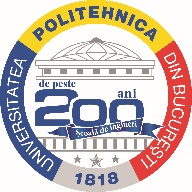 UNIVERSITATEA POLITEHNICA DIN BUCUREŞTI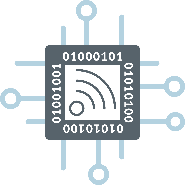 Model de redactare al raportului științific pentruȘcoala Doctorală SD-ETTIProf. Dr. Ing. Bogdan IONESCUUniv. Politehnica din BucureştiConducător de doctoratProf. Dr. Ing. Ion MARGHESCUUniv. Politehnica din BucureştiMembru comisie îndrumareProf. Dr. Ing. Mihai CIUCUniv. Politehnica din BucureştiMembru comisie îndrumareDr. Ing. Dorin COMĂNICIUSiemens HealthcareMembru comisie îndrumare(1.1)Col 1Col 2Col 31,126782,126783,12678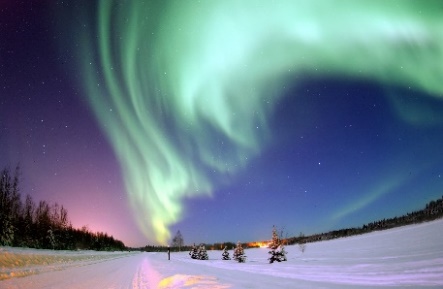 (a)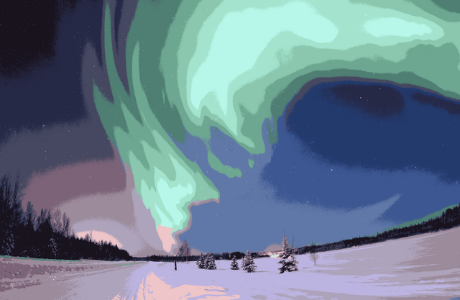 (b)1. Introducere …………………………………………………………...............12. Denumire capitol …………………………………………………..................32.1. Denumire secţiune ……………………………………………...................32.1.1. Denumire sub-secţiune …………………………………...................42.1.2. Denumire sub-secţiune …………………………………...................52.2. Denumire secţiune ……………………………………………...................52.2.1. Denumire sub-secţiune ………………………….....…......................62.2.2. Denumire sub-secţiune …………………………………...................6...n. Concluzii …………………………………………………………...................n.1. Rezultate obţinute ……………………………………………....................n.2. Contribuții originale …………………………………………....................n.3. Continuarea cercetării ……………………………………..........................Anexe ………………………………………………………….............................A.1 Denumirea anexei 1 ……………………………………….........................A.2 Denumirea anexei 2 ….……………………………………...........................Bibliografie ……………………………………………………….......................